Publicado en Barcelona el 18/09/2018 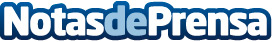 Ser optimista, más allá de la vuelta a la rutina según WitemotionsAunque cada uno tenga sus motivos, investigadores de la Facultad de Medicina Feinberg de Northwestern University (Estados Unidos), consideran que ser optimista puede mejorar la salud cardiovasculaR




Datos de contacto:M. SanchezNota de prensa publicada en: https://www.notasdeprensa.es/ser-optimista-mas-alla-de-la-vuelta-a-la_1 Categorias: Nacional Fotografía Consumo http://www.notasdeprensa.es